ГОСТ 9.307-89(ИСО 1461-89)Группа Т94МЕЖГОСУДАРСТВЕННЫЙ СТАНДАРТ  Единая система защиты от коррозии и старенияПОКРЫТИЯ ЦИНКОВЫЕ ГОРЯЧИЕОбщие требования и методы контроляUnified system of corrosion and ageing protection. Hot-dip zinc coatings. General requirements and methods of controlМКС 25.220.40ОКСТУ 0009Дата введения 1990-07-01ИНФОРМАЦИОННЫЕ ДАННЫЕ1. РАЗРАБОТАН И ВНЕСЕН Государственным строительным комитетом СССРРАЗРАБОТЧИКИС.В.Марутьян, канд. техн. наук (руководитель темы), С.А.Клочко, Л.Н.Павлова, С.Г.Гутник, Л.М.Белоусова2. УТВЕРЖДЕН И ВВЕДЕН В ДЕЙСТВИЕ Постановлением Государственного комитета СССР по стандартам от 30.05.89 N 13793. Стандарт полностью соответствует международным стандартам ИСО 1461-89*, СТ СЭВ 4663-84________________* Доступ к международным и зарубежным документам, упомянутым в тексте, можно получить, обратившись в Службу поддержки пользователей. - Примечание изготовителя базы данных.4. ВЗАМЕН ГОСТ 9.307-855. ССЫЛОЧНЫЕ НОРМАТИВНО-ТЕХНИЧЕСКИЕ ДОКУМЕНТЫ6. ПЕРЕИЗДАНИЕНастоящий стандарт устанавливает общие требования (далее - требования) к защитным покрытиям, нанесенным методом горячего цинкования (далее - покрытиям) на конструкционную сталь, в том числе повышенной прочности, стальные конструкции, изделия из фасонного проката и листовой стали, комплекты труб, трубы большого диаметра, изогнутые или сваренные до нанесения покрытия, контейнеры, изделия из стальной проволоки, крепежные изделия, обрабатываемые в общей массе, стальные и чугунные отливки, поковки, штампованные стальные изделия, а также к основному металлу и методам контроля качества покрытий.Настоящий стандарт не распространяется на покрытия, нанесенные непрерывным способом.1. ТРЕБОВАНИЯ К ОСНОВНОМУ МЕТАЛЛУ1.1. Требования к конструкции изделий, подлежащих цинкованию1.1.1. В конструкциях не должно быть карманов, закрытых полостей и воздушных мешков; все полости должны быть доступны для беспрепятственного поступления и выхода из них жидкостей, расплавленного цинка и газов.Полые изделия и изделия сложной формы подвергают пробному цинкованию.Не допускается во избежание взрыва наносить покрытия на изделия, имеющие закрытые полости.1.1.2. Сварку элементов конструкций следует производить встык либо двусторонними швами, либо односторонним швом с подваркой.Не допускается цинковать изделия со сварными соединениями внахлестку.1.2. Требования к поверхности основного металла1.2.1. На поверхности основного металла не допускаются закатанная окалина, заусенцы, поры, включения, сварочные шлаки, остатки формовочной массы, графита, смазки, металлической стружки, маркировочной краски.1.2.2. На поверхности литых изделий не должно быть пор и усадочных раковин.1.2.3. Сварные швы должны быть равномерными, плотными и сплошными по всей длине.Не допускаются поры, свищи, трещины, шлаковые включения, наплавные сопряжения сварных швов.1.2.4. Острые углы и кромки изделий, за исключением технически обоснованных случаев, должны быть скруглены радиусом не менее 0,3 мм.1.2.5. Поверхность изделий, подлежащих горячему цинкованию, должна быть очищена обезжириванием, последующим травлением или струйно-абразивной обработкой, затем офлюсована.Степень очистки поверхности от окалины и продуктов коррозии - 1 по ГОСТ 9.402.2. ТРЕБОВАНИЯ К ПОКРЫТИЮ2.1. Внешний вид покрытия2.1.1. При внешнем осмотре поверхность цинкового покрытия должна быть гладкой или шероховатой, покрытие должно быть сплошным.Цвет покрытия от серебристо-блестящего до матового темно-серого.2.1.2. На поверхности изделий не должно быть трещин, забоин, вздутий.2.1.3. Наличие наплывов цинка недопустимо, если они препятствуют сборке. Крупинки гартцинка диаметром не более 2 мм, рябизна поверхности, светло-серые пятна и цвета побежалости, риски, царапины, следы захвата подъемными приспособлениями без разрушения покрытия до основного металла не являются дефектами.Допустимо восстановление непрокрытых участков, если они не шире 2 см и составляют не более 2% общей площади поверхности. Непрокрытые участки защищают слоем цинксодержащего лакокрасочного покрытия (минимальная толщина 90 мкм, массовая доля цинка в сухой пленке 80%-85%) или газотермическим напылением цинка (минимальная толщина 120 мкм).2.2. Толщина покрытияТолщина покрытия должна быть нe менее 40 мкм и не более 200 мкм и определяется условиями эксплуатации оцинкованных изделий и нормативно-технической документацией на конкретное изделие.2.3. Прочность сцепленияПокрытие обладает удовлетворительным сцеплением, если выдерживает испытания по методам, приведенным в п.4.4.3. ТРЕБОВАНИЯ К КОНТРОЛЮ ОСНОВНОГО МЕТАЛЛА И КАЧЕСТВА ПОКРЫТИЯ3.1. Перед нанесением покрытий 2%-5% изделий из партии, но не менее трех, а для изделий единичного производства - каждое изделие контролируют на соответствие пп.1.1, 1.2.3.2. Полуфабрикаты (проволоку, трубы и т.п.) подвергают входному контролю на соответствие требованиям нормативно-технической документации на поставку и требованиям пп.1.1, 1.2.3.3. Нанесенное цинковое покрытие подвергают контролю по внешнему виду, толщине и прочности сцепления.На контроль предъявляют каждую партию оцинкованных изделий. За партию принимают единицу продукции или груза, состоящую из одного или более изделий одинакового типа и размера, принадлежащих к одному заказу, если на них нанесено покрытие за одну смену и в одной и той же ванне.3.4. Контроль внешнего вида покрытий проводят на 100% изделий.3.5. Контролю толщины и прочности сцепления подвергают:1) элементы стальных конструкций в количестве до 1%, но не менее 2 шт. от партии;2) сварные узлы в количестве до 5%, но не менее 1 штуки от партии;3) резьбовые крепежные детали в количестве до 0,5%, но не менее 3 штук от партии.Допускается применение методов статистического контроля по ГОСТ 18242*.________________* На территории Российской Федерации действует ГОСТ Р 50779.71-99.Контроль толщины покрытия металлографическим методом допускается проводить на одной детали из партии.3.6. Изделия, на которых проводился контроль качества разрушающими методами, разрешается предъявлять к приемке после восстановления покрытия.3.7. Контроль толщины покрытия3.7.1. Контроль толщины покрытия проводят до его дополнительной обработки (хроматирование, нанесение консервационных смазок и т.п.).3.7.2. Толщину покрытия контролируют на поверхности, не имеющей накатки и резьбы на расстоянии не менее 5 мм от ребер, углов, отверстий и мест контакта с приспособлением. Толщину покрытия на резьбовых крепежных деталях контролируют на головках болтов и на торцах гаек.3.7.3. Измерительный инструмент для неразрушающего контроля толщины покрытия должен иметь погрешность измерения не более ±10%.3.8. При получении неудовлетворительных результатов контроля толщины и прочности сцепления проводят повторный контроль на удвоенном количестве деталей.При получении неудовлетворительных результатов повторного контроля всю партию оцинкованных изделий бракуют.3.9. Контроль состава ванны горячего цинкования по требованию заказчика проводят до извлечения изделий из ванны.4. МЕТОДЫ КОНТРОЛЯ4.1. Контроль внешнего видаВнешний вид покрытий контролируют визуальным осмотром невооруженным глазом при освещенности не менее 300 лк на расстоянии 25 см от контролируемой поверхности.4.2. Контроль толщины покрытия4.2.1. Магнитный методМетод основан на регистрации изменения магнитного сопротивления в зависимости от толщины покрытия. В качестве измерительных приборов используют магнитные толщиномеры.За результат измерения толщины покрытия принимают среднеарифметическое значение не менее пяти измерений у краев и в середине контролируемой поверхности одного изделия.Относительная погрешность метода -  ±10%.4.2.2. Металлографический метод (арбитражный)Метод основан на измерении толщины покрытия на поперечном шлифе с применением металлографических микроскопов различных типов.Образец для изготовления шлифа вырезают из оцинкованного изделия.Толщину цинкового покрытия измеряют на шлифе в трех и более точках, равномерно распределенных на линейном участке длиной около 1 см. За результат принимают среднеарифметическое значение результатов всех измерений.Относительная погрешность метода -  ±10%.4.2.3. Среднюю толщину покрытия () в микрометрах определяют неразрушающими методами или гравиметрическим методом по разности масс образца до и после получения или до и после снятия покрытия по ГОСТ 9.302.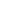 Для снятия покрытия применяют раствор: 3,2 г хлористой сурьмы или 2 г трехокиси сурьмы растворяют в 500 см соляной кислоты, плотностью 1,19 г/см, ч.д.а., по ГОСТ 3118 в мерной колбе вместимостью 1 дм и доводят до метки дистиллированной водой по ГОСТ 6709.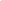 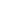 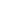 Относительная погрешность гравиметрического метода -  ±10%.4.3. Контроль химического состава цинкового расплава - по ГОСТ 19251.1, ГОСТ 19251.2, ГОСТ 19251.3, ГОСТ 19251.5.Массовая доля цинка в рабочем объеме ванны должна быть не менее 98%.4.4. Контроль прочности сцепления покрытий4.4.1. Метод нанесения сетки царапин (при толщине покрытий до 50 мкм)На очищенной поверхности контролируемого покрытия инструментом со стальным острием под углом 30° (твердость металла острия должна быть выше твердости покрытия) наносят по четыре-шесть параллельных линий глубиной до основного металла на расстоянии от 2,0 до 3,0 мм друг от друга и перпендикулярно к ним. Линии проводят в одном направлении. Прочность сцепления удовлетворительна, если на контролируемой поверхности не наблюдается отслаивание покрытия.4.4.2. Метод крацеванияДля метода крацевания применяют стальные и латунные щетки диаметром проволоки 0,1-0,3 мм и скоростью вращения щеток - 1500-2800 мин.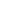 Поверхность покрытия крацуют не менее 15 с. После крацевания на контролируемой поверхности не должно наблюдаться вздутия или отслаивания покрытия.4.4.3. Метод нагреваПри применении метода нагрева детали с покрытием или образцы-свидетели нагревают до (190±10)°С, выдерживают при данной температуре в течение 1 ч и охлаждают на воздухе. На контролируемой поверхности не допускаются вздутия или отслаивания покрытия.4.4.4. Метод удара поворотным молоткомПлоскую поверхность изделия с толщиной основного металла не менее 3 мм очищают от пыли, механических загрязнений и обезжиривают органическими растворителями.На плоскую поверхность изделия устанавливают поворотный молоток массой 212,5 г таким образом, чтобы головка молотка вертикально падала на горизонтальную поверхность изделия. Производят не менее двух ударов молотком так, чтобы расстояние между параллельными отпечатками составляло 6 мм, а расстояние от края отпечатка до края изделия составило не менее 13 мм.Схема поворотного молотка приведена в приложении.ПРИЛОЖЕНИЕРекомендуемоеСХЕМА ПОВОРОТНОГО МОЛОТКА1 - молот; 2 - прижимная плита; 3 - поверхность образца;  - размер, определяемый опытным путем в зависимости от металла, из которого изготовлена головка молотка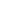 Электронный текст документаподготовлен АО "Кодекс" и сверен по:официальное изданиеПокрытия металлические.Защита от коррозии:Сб. стандартов. -М.: ИПК Издательство стандартов, 2005Обозначение НТД, на который дана ссылкаНомер пунктаГОСТ 9.302-884.2.3ГОСТ 9.402-801.2.5ГОСТ 3118-774.2.3ГОСТ 6709-724.2.3ГОСТ 19251.1-79 - ГОСТ 19251.3-794.3ГОСТ 19251.5-794.3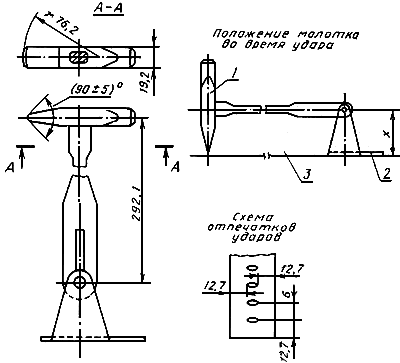 